ПРИЛОЖЕНИЯОбразцы оформления документовПриложение 1Угловой бланк письма 					Председателю Барнаульской городской ДумыИ.О. ФамилияУважаемый (ая) Имя Отчество!В связи с ________________________________________________________________________________________________________________________________(указывается краткое обоснование вынесения проекта решения на заседание городской Думы)прошу Вас включить в повестку очередного заседания Барнаульской городской Думы рассмотрение вопроса (проекта решения городской Думы)_______________________________________________________________________________________.(указывается формулировка вопроса либо наименование проекта решения городской Думы, предлагаемые к рассмотрению)Приложение: на ____ л., в ___ экз.Глава города 					Подпись			      И.О. Фамилия(иной субъектправотворческой инициативы)Фамилия Имя Отчество исполнителя393333 (телефон)01.03.2022 (дата)Приложение 2Приложение 3 СОГЛАСОВАНОПредседатель комитета городской Думы,на которого возложен контроль за исполнением решения– по бюджету, налогам и финансам					И.О. Фамилия– по городскому хозяйству						И.О. Фамилия– по законности и местному самоуправлению			И.О. Фамилия– по социальной политике						И.О. Фамилия– по экономической политике и собственности			И.О. ФамилияГлава города 						 		И.О. ФамилияЗаместитель главы администрации6				И.О. ФамилияЗаместитель главы администрации города,руководитель аппарата							И.О. ФамилияРуководитель органа местного самоуправления 		/председатель комитета администрации, требующий согласования							И.О. ФамилияПредседатель правового комитета					И.О. ФамилияРуководитель аппарата городской Думы				И.О. ФамилияСписок на рассылку:1. Постоянный комитет городской Думы		– 1 экз.2. Правовой комитет					– 13. Администрации районов				– 5 4. Организационно-контрольный комитет		– 15. Прокуратура						– 16. Регистр МНПА 						– 1 7. Комитет информационной политики			– 28. Заместитель главы администрации (ФИО) 		– 19. Заместитель главы администрации города, руководитель аппарата (ФИО)				– 110. Комитет, управление, отдел				– 111. Контрольный экземпляр				– 112. Резерв							– 1Итого:								– 17 экз.Руководитель органа местного самоуправления – 	(подпись) И.О. ФамилияФамилия Имя Отчество исполнителя (Иванов Иван Иванович)телефон (39-33-33)дата (01.03.2022) подпись исполнителя Приложение 4ПОЯСНИТЕЛЬНАЯ ЗАПИСКАк проекту решения городской Думы «О внесении изменений в решение городской Думы от «___». ___. 20____ № ___ «Об утверждении Положения о комитете…»Настоящий проект решения городской Думы подготовлен в связи с …., учитывая …. , и в целях приведения …. в соответствие с действующим законодательством. Изменения, предусмотренные настоящим проектом, условно можно разделить на ___группы: 1. (Изложение обстоятельств, в связи с которыми предлагаются изменения в действующее решение городской Думы, либо принятие проекта правового акта в новой редакции)2.В связи с наличием оснований, предусмотренных решением городской Думы от 27.04.2018 №116 «Об утверждении Положения об общественном обсуждении проектов муниципальных правовых актов города Барнаула», в отношении проекта решения с с «___».___.20___ по «___».___.20___ проведены общественные обсуждения, по результатам которых принято решение направить проект в Барнаульскую городскую Думу для принятия в установленном порядке.В результате общественных обсуждений предложения поступили от ____ заинтересованных лиц, которые учтены / не учтены по причине….Замечания, поступившие в ходе общественных обсуждений к проекту, устранены.  Заключение по итогам общественных обсуждений размещено в газете «Вечерний Барнаул», на официальном Интернет-сайте города Барнаула и официальном сетевом издании «Правовой портал администрации г.Барнаула».Данный проект решения не подлежит оценке регулирующего воздействия. / В период «___». ___. 20____ – «___». ___. 20____ в отношении проекта решения городской Думы проведена процедура оценки регулирующего воздействия. Предложения от субъектов предпринимательской и инвестиционной деятельности поступили / не поступили; учтены / не учтены по причине…; заключение комитета экономического развития и инвестиционной деятельности администрации города по результатам оценки регулирующего воздействия положительное.  Предлагаем принять данный проект решения городской Думы.Антикоррупционная экспертиза проведена, коррупциогенных факторов не выявлено.Руководитель органа местного самоуправления – разработчик проекта		(подпись)		И.О. ФамилияПриложение 5Приложение 1к решению городской Думыот _____________ № ____ПОЛОЖЕНИЕо реализации органами местного самоуправления полномочий в области гражданской обороны на территориигородского округа – города Барнаула Алтайского края1. Общие положения1.1. Положение о реализации органами местного самоуправления полномочий в области гражданской обороны на территории городского округа – города Барнаула Алтайского края (далее – Положение) разработано в соответствии с федеральными законами от 12.02.1998 №28-ФЗ «О гражданской обороне», от 06.10.2003 №131-ФЗ «Об общих принципах организации местного самоуправления в Российской Федерации», постановлением Правительства Российской Федерации от 26.11.2007 №804 «Об утверждении Положения о гражданской обороне в Российской Федерации», приказом Министерства Российской Федерации по делам гражданской обороны, чрезвычайным ситуациям и ликвидации последствий стихийных бедствий от 14.11.2008 №687 «Об утверждении Положения об организации и ведении гражданской обороны в муниципальных образованиях и организациях», законом Алтайского края от 05.09.2017 №62-ЗС «О гражданской обороне в Алтайском крае».1.2. Правовое регулирование в области гражданской обороны на территории городского округа – города Барнаула Алтайского края (далее – город) осуществляется в соответствии с Конституцией Российской Федерации, федеральными конституционными законами, Федеральным законом от 12.02.1998 №28-ФЗ «О гражданской обороне», другими федеральными законами и иными нормативными правовыми актами Российской Федерации, законами и иными нормативными правовыми актами Алтайского края, муниципальными правовыми актами, принимаемыми органами местного самоуправления в пределах своих полномочий.1.3. Понятия, применяемые в Положении, используются в значениях, установленных Федеральным законом от 12.02.1998 №28-ФЗ «О гражданской обороне».2. Задачи в области гражданской обороныОсновными задачами в области гражданской обороны в городе являются:Приложение 6О внесении изменения в решение городской Думы 14.05.2009 №99 «Об утверждении Положения об оказании имущественной поддержки субъектам малого и среднего предпринимательства и организациям, образующим инфраструктуру поддержки субъектов малого и среднего предпринимательства» (в ред. решения от 30.11.2021 №804)В целях приведения в соответствие с Федеральным законом от 24.07.2007 №209-ФЗ «О развитии малого и среднего предпринимательства в Российской Федерации», руководствуясь Уставом городского округа – города Барнаула Алтайского края, городская Дума РЕШИЛА:1. Внести в Положение об оказании имущественной поддержки субъектам малого и среднего предпринимательства и организациям, образующим инфраструктуру поддержки субъектов малого и среднего предпринимательства», утвержденное решением городской Думы от 14.05.2009 №99 (в ред. решения от 30.11.2021 №804), следующее изменение:1.1. Абзац 1 пункта 1.1 изложить в следующей редакции:«Положение об оказании имущественной поддержки субъектам малого и среднего предпринимательства и организациям, образующим инфраструктуру поддержки субъектов малого и среднего предпринимательства, и физическим лицам, не являющимся индивидуальными предпринимателями и применяющим специальный налоговый режим «Налог на профессиональный доход», разработано в соответствии с федеральными законами от 06.10.2003 №131-ФЗ «Об общих принципах организации местного самоуправления в Российской Федерации", от 24.07.2007 № 209-ФЗ «О развитии малого и среднего предпринимательства в Российской Федерации», от 26.07.2006 № 135-ФЗ «О защите конкуренции», Уставом городского округа – города Барнаула Алтайского края, решением городской Думы от 29.09.2008 № 840 «Об утверждении Положения о порядке пользования и распоряжения имуществом, являющимся собственностью городского округа – города Барнаула Алтайского края» и определяет порядок и условия оказания имущественной поддержки субъектам малого и среднего предпринимательства и организациям, образующим инфраструктуру поддержки субъектов малого и среднего предпринимательства, а также физическим лицам, не являющимся индивидуальными предпринимателями и применяющим специальный налоговый режим «Налог на профессиональный доход» (далее – Субъекты).».2. Комитету информационной политики (Фамилия И.О.) обеспечить опубликование решения в газете «Вечерний Барнаул» и официальном сетевом издании «Правовой портал администрации г.Барнаула».3. Контроль за исполнением решения возложить на комитет по экономической политике и собственности (Фамилия И.О.).Приложение 7Приложение 2к решению городской Думыот ____________ № ______ПЕРЕЧЕНЬрешений городской Думы, признаваемых утратившими силу1. От 09.10.2019 №382 «Об утверждении прогнозного плана приватизации объектов муниципальной собственности на 2020 – 2022 годы»;2. От 06.12.2019 №428 «О внесении изменения в решение городской Думы от 09.10.2019 №382 «Об утверждении прогнозного плана приватизации объектов муниципальной собственности на 2020 – 2022 годы»;3. От 14.02.2020 №467 «О внесении изменений и дополнений в решение городской Думы от 09.10.2019 №382 «Об утверждении прогнозного плана приватизации объектов муниципальной собственности на 2020 – 2022 годы» (в ред. решения от 06.12.2019 №428)»;4. От 28.04.2020 №512 «О внесении изменений и дополнения в решение городской Думы от 09.10.2019 №382 «Об утверждении прогнозного плана приватизации объектов муниципальной собственности на 2020 – 2022 годы» (в ред. решения от 14.02.2020 №467)»;5. От 04.09.2020 №568 «О внесении изменений и дополнения в решение городской Думы от 09.10.2019 №382 «Об утверждении прогнозного плана приватизации объектов муниципальной собственности на 2020 – 2022 годы» (в ред. решения от 28.04.2020 №512)».Приложение 8О признании утратившими силу решений Барнаульской городской ДумыВ соответствии с Уставом городского округа – города Барнаула Алтайского края, руководствуясь законом Алтайского края от 03.06.2020 №34-ЗС «О признании утратившим силу закона Алтайского края «О правилах формирования списков граждан, имеющих право на приобретение стандартного жилья, и о порядке включения указанных граждан в эти списки», городская ДумаРЕШИЛА: 1. Признать утратившими силу решения городской Думы:от 25.10.2013 №199 «Об утверждении Положения о полномочиях органов местного самоуправления по формированию и утверждению списков граждан, имеющих право на приобретение стандартного жилья на территории городского округа – города Барнаула»;от 19.12.2013 №236 «О внесении изменения в решение городской Думы от 25.10.2013 №199 «Об утверждении Положения о полномочиях органов местного самоуправления по формированию и утверждению списков граждан, имеющих право на приобретение жилья экономического класса на территории городского округа – города Барнаула»;от 29.04.2016 №625 «О внесении изменений в решение городской Думы от 25.10.2013 №199 «Об утверждении Положения о полномочиях органов местного самоуправления по формированию и утверждению списков граждан, имеющих право на приобретение жилья экономического класса на территории городского округа – города Барнаула» (в ред. решения от 19.12.2013 №236)»;от 31.03.2017 №775 «О внесении изменений в решение городской Думы от 25.10.2013 №199 «Об утверждении Положения о полномочиях органов местного самоуправления по формированию и утверждению списков граждан, имеющих право на приобретение жилья экономического класса на территории городского округа - города Барнаула» (в ред. решения от 29.04.2016 №625)»;от 31.08.2018 №167 «О внесении изменений в решение городской Думы от 25.10.2013 №199 «Об утверждении Положения о полномочиях органов местного самоуправления по формированию и утверждению списков граждан, имеющих право на приобретение жилья экономического класса на территории городского округа – города Барнаула» (в ред. решения от 31.03.2017 №775)».2. Комитету информационной политики (Фамилия И.О.) обеспечить опубликование решения в газете «Вечерний Барнаул» и размещение на официальном Интернет-сайте города Барнаула.3. Контроль за исполнением решения возложить на комитет по городскому хозяйству (Фамилия И.О.).Приложение 9Председатель городской Думы 					И.О. ФамилияПриложение 10Председатель городской Думы 					      И.О. ФамилияПриложение 11СОГЛАСОВАНОРуководитель аппарата городской Думы 				И.О. ФамилияЗаместитель руководителя аппаратагородской Думы по правовым вопросам 				И.О. ФамилияНачальник организационного отдела аппарата городской Думы 				И.О. ФамилияСписок на рассылкуподпись исполнителяПриложение 12ПРЕДСЕДАТЕЛЬ БАРНАУЛЬСКОЙ ГОРОДСКОЙ ДУМЫ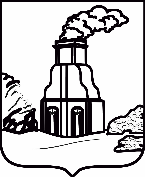 ПОРУЧЕНИЕПриложение 13ПРЕДСЕДАТЕЛЬ БАРНАУЛЬСКОЙ ГОРОДСКОЙ ДУМЫПОРУЧЕНИЕПредседателю постоянного комитета Барнаульской городской ДумыИ.О. ФамилияУважаемый(ая) Имя Отчество!На заседании городской Думы, которое состоялось 01.01.2017, при обсуждении вопроса «О внесении изменений в решение городской Думы от …» депутаты высказали ряд предложений и замечаний по проекту … (выписка из протокола заседания прилагается). Прошу учесть предложения депутатов городской Думы...Приложение на 1 л. в 1 экз.подпись			И.О. Фамилия Приложение 14ВЫПИСКА ИЗ ПРОТОКОЛА15.02.2021 №1заседания Барнаульской городской Думы ____________________ созываПредседатель – Фамилия И.О., председатель городской ДумыСекретарь – Фамилия И.О.Установленное число депутатов городской Думы – 40Избранное число депутатов городской Думы – ___  На заседании присутствовали – ___ депутатовПОВЕСТКА ДНЯ:Повестка дня и регламент работы заседания утверждены с дополнением единогласно.Рассматривается ПЕРВЫЙ вопрос повестки дня: «О внесении изменений в решение городской Думы от «___». ___. 20____ № ___».  Слово для доклада предоставляется председателю комитета ….. города Барнаула И.О. Фамилия.1. СЛУШАЛИ: И.О. Фамилия (Текст доклада прилагается)ВЫСТУПИЛИ: Фамилии И.О. депутатовВ связи с … предлагает …., просит учесть в дальнейшей работе.РЕШИЛИ: Решение: от «___». ___. 20____ № ___. «О внесении изменений в решение городской Думы «___». ___. 20____ № ___» принято при 30 – «за», 4 – «против», 6 – «воздержавшихся».Председатель городской Думы                   подпись		И.О. ФамилияСекретарь                                                  подпись		И.О. ФамилияВерноСекретарь                                                  подпись		И.О. Фамилия«___». ___. 20____г.Барнаульская городская ДумаРЕШЕНИЕот	№	Председатель городской Думы                        И.О. ФамилияГлава города                                И.О. ФамилияДействующая редакцияПредлагаемая редакцияПункт 2.6Пункт 2.62.6. Предложения могут быть представлены гражданином лично путем подачи письменного обращения на бумажном носителе либо посредством почтового отправления по адресу для их направления, указанному в информационном сообщении.2.6. Предложения могут быть представлены гражданином лично путем подачи письменного обращения на бумажном носителе либо посредством почтового отправления по адресу для их направления, указанному в информационном сообщении.Предложения должны соответствовать Конституции Российской Федерации, федеральному законодательству, законодательству Алтайского края, муниципальным правовым актам города Барнаула, не допускать противоречия либо несогласованности проекта муниципального правового акта с действующими муниципальными правовыми актами, обеспечивать однозначное толкование положений проекта.Пункт 3.18Пункт 3.183.18. Обеспечение содержания зданий и сооружений подведомственных учреждений, обустройство прилегающих к ним территорий, контроль за деятельностью по эффективному использованию закрепленного имущества;Обеспечение содержания зданий и сооружений подведомственных учреждений, их текущего и (или) капитального ремонта, обустройство прилегающих к ним территорий, контроль за деятельностью по эффективному использованию закрепленного имущества;Дополнить пунктом 5.5Дополнить пунктом 5.5Кадровое делопроизводство в отношении работников Комитета осуществляет комитет по кадрам и муниципальной службе администрации города в порядке, установленном постановлением администрации города.Кадровое делопроизводство в отношении работников Комитета осуществляет комитет по кадрам и муниципальной службе администрации города в порядке, установленном постановлением администрации города.Барнаульская городская ДумаРЕШЕНИЕот	№	Председатель городской Думы                       И.О. ФамилияГлава города                                 И.О. ФамилияБарнаульская городская ДумаРЕШЕНИЕот	№	Председатель городской Думы                          И.О. ФамилияГлава города                               И.О. ФамилияПРЕДСЕДАТЕЛЬ БАРНАУЛЬСКОЙ ГОРОДСКОЙ ДУМЫПОСТАНОВЛЕНИЕот	№	ПРЕДСЕДАТЕЛЬ БАРНАУЛЬСКОЙ ГОРОДСКОЙ ДУМЫРАСПОРЯЖЕНИЕот	№	1.Исполнитель-12.3.4.5.6.7.Руководитель аппарата городской ДумыПрокуратураКомитет информационной политикиПресс-секретарьРегистр МНПАРезерв-1-1-2-1-1-1Итого:-8 экз.Фамилия Имя Отчество  233221 телефон10.08.2022 датаот	№	от	№	